Legg til ny slider i min nettbutikkGå til innhold -> Slider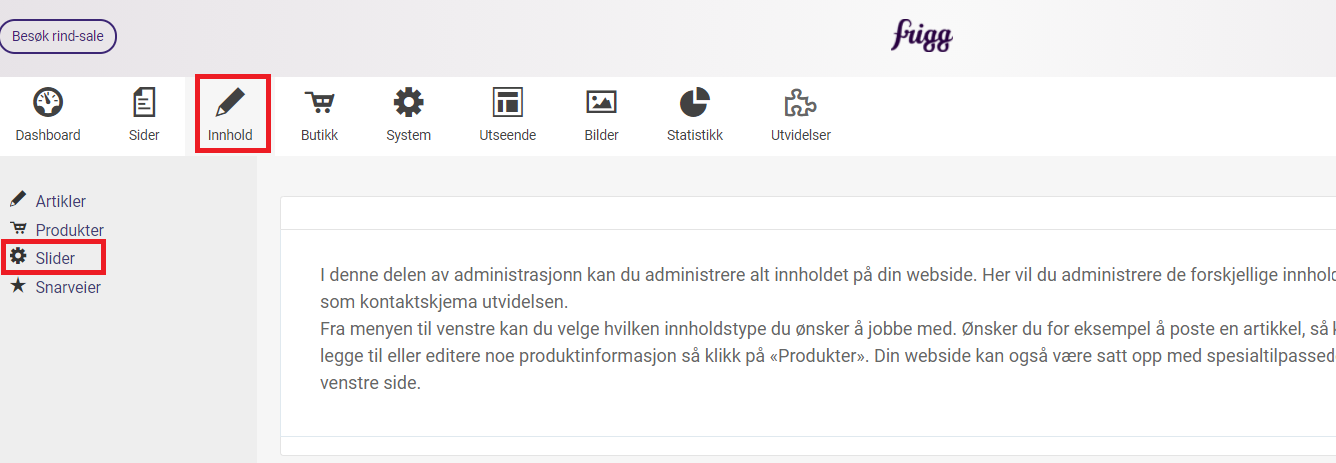 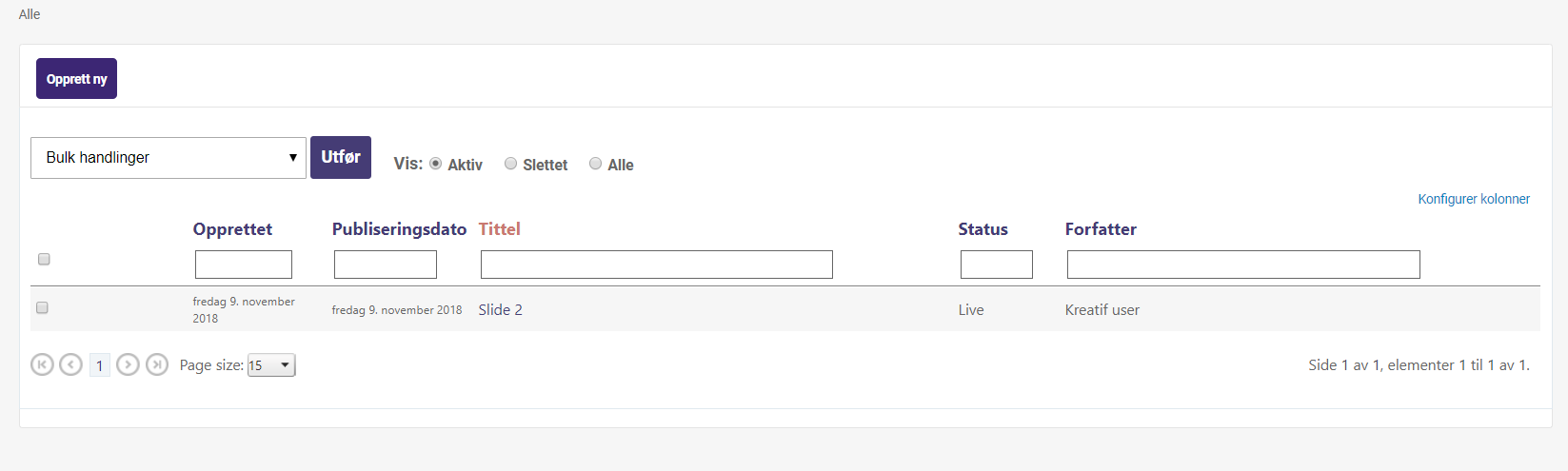 Klikke på sliderelementKlikk på Opprett Ny for å opprette nytt sliderelementKlikk på eksiterende element for å redigere.Fyll inn informasjon, legg inn bilder og SEO informasjon. Legg også til riktig publiseringslokasjon slik at slider dukker opp på siden du ønsker den skal synes. Husk å lagre! 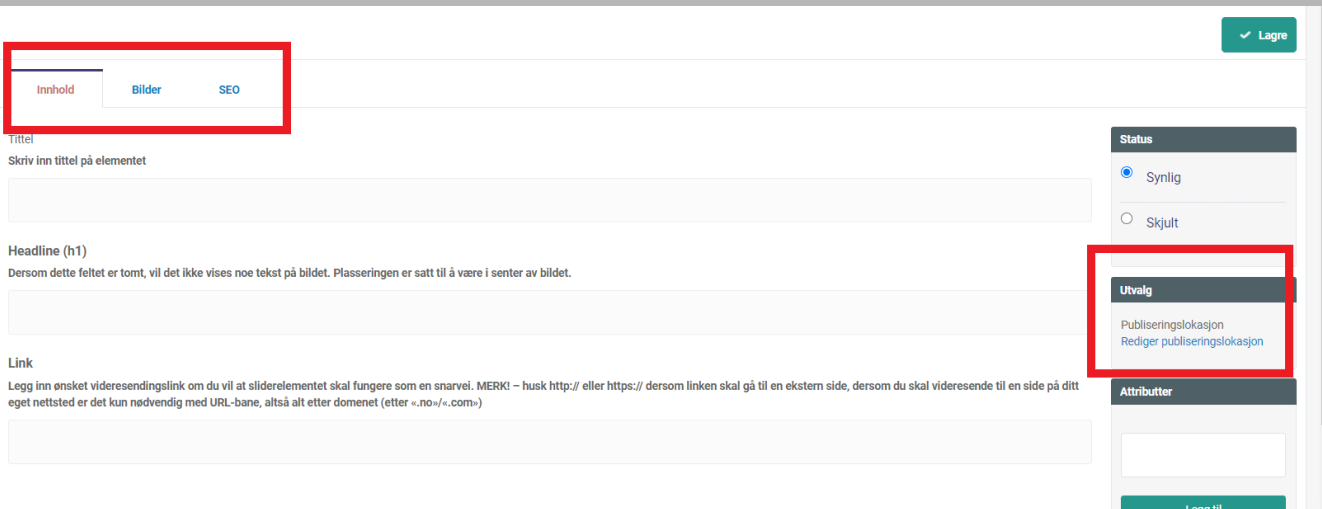 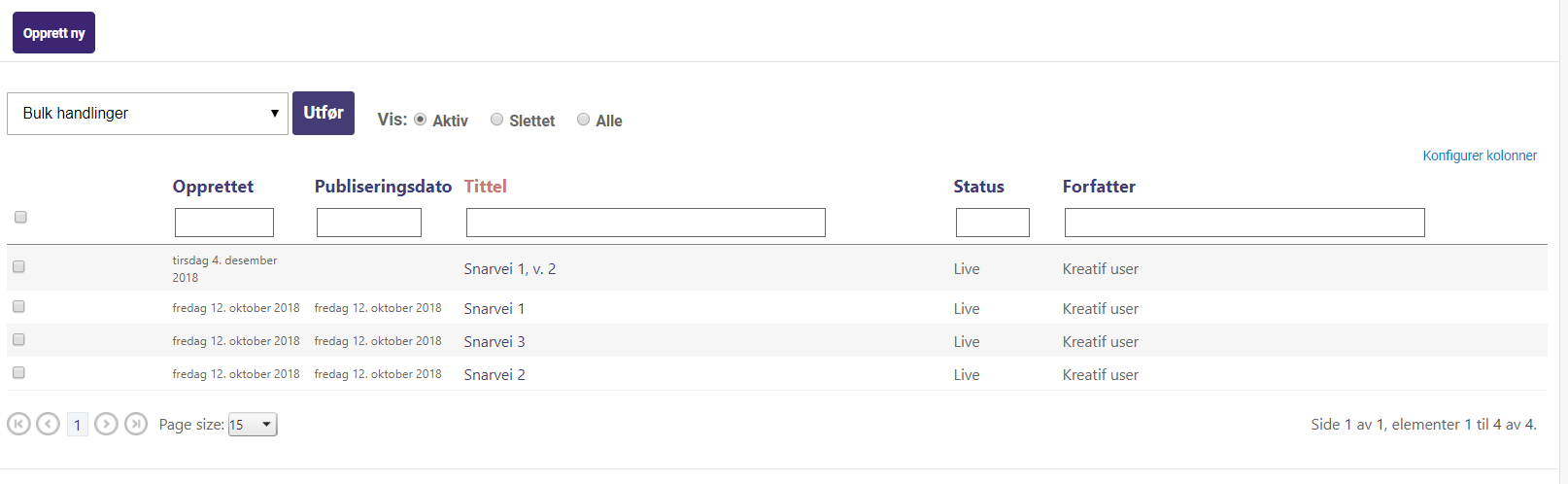 Bulk handlinger Her kan du  markere ett eller flere elementer av gangen og utføre en handling som endrer alle elementene på samme tid. For å bruke denne, krysser du av for ønskede elementer, velger ønsket handling fra dropdownlisten og tilslutt trykker «execute» for å gjennomføre endringen. De ulike valgene er: Slett valgte elementer – Sletter markerte elementer permanent. (fjernes fra alle sider) Endre status for valgte elementer – Gir mulighet for å skjule eller synliggjøre elementeneReference selected items into page – Gir mulighet til å knytte valgte elementer til en annen side.
